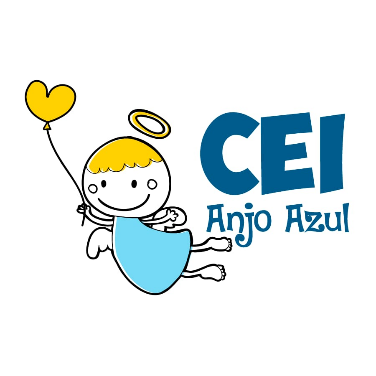 CENTRO DE EDUCAÇÃO INFANTIL ANJO AZULRua 31 de Março/nº 1508Lacerdópolis – SCCEP: 89660 000 Fone: (49) 3552 0279Coordenadora: Marizane Dall’OrsolettaE mail: ceianjoazullacerdopolis@gmail.com                         Blog: www.ceianjoazul.blogspot.comAPROVEITEM SEU TEMPO, ESTUDEM E BRINQUEMSUGESTÕES DE EXPERIÊNCIAS DE APRENDIZAGEMPROFESSORA: ANA CAROLINEATIVIDADE PRÉ II A/BObservando a natureza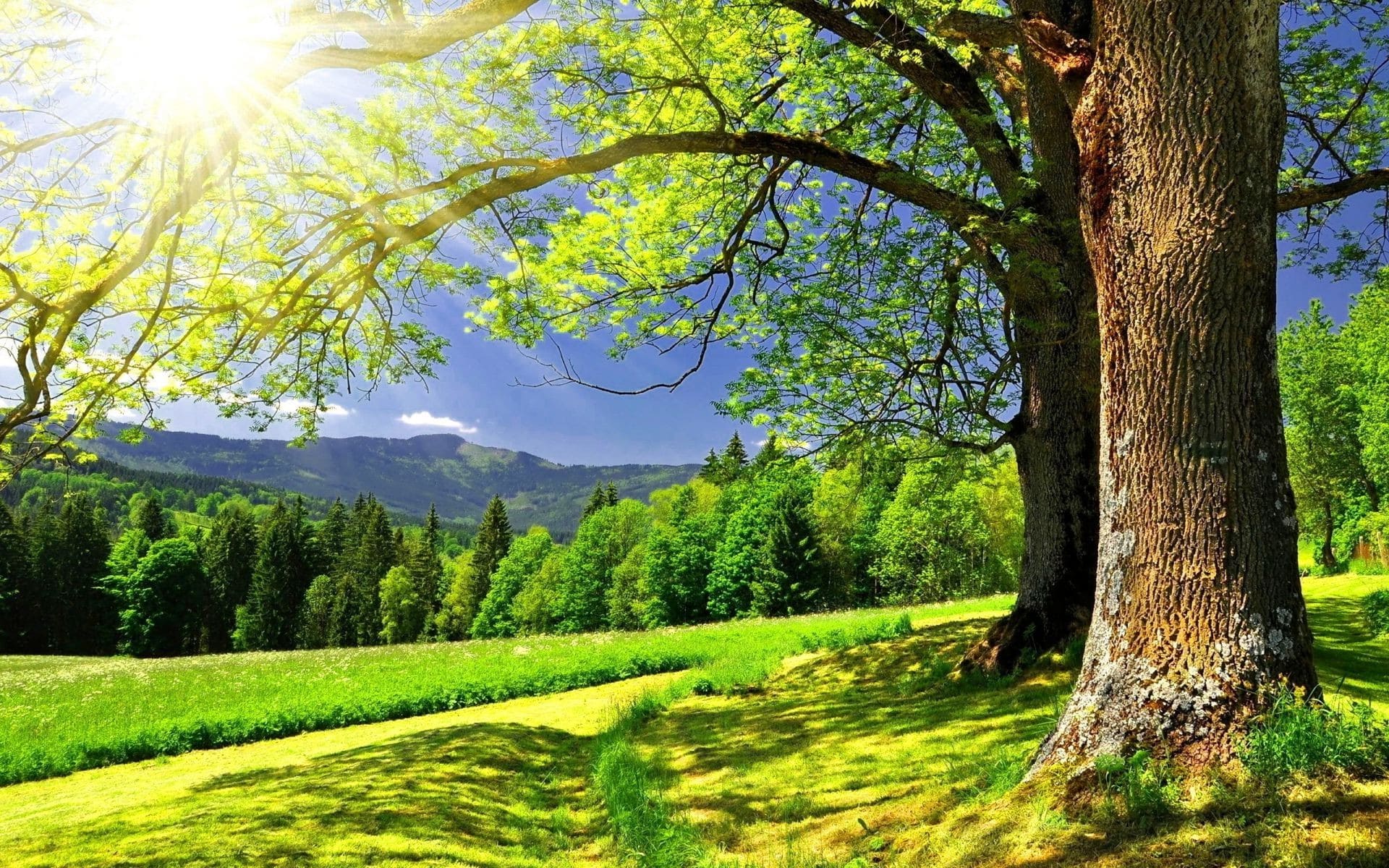 Que tal fazer um passeio ao redor de sua casa, observando a natureza presente neste local?Observe com atenção a natureza presente tudo o que tem ao redor de sua casa e com cuidado e ajuda dos pais busque alguns elementos naturais, como: plantas, sementes,  folhas, flores, etc..Em seguida numa folha A4 monte um desenho fazendo a colagem de alguns elementos naturais que você coletou da natureza.OBS: Os pais que quiserem, podem postar em suas redes sociais as crianças realizando as atividades/experiências. São experiências de aprendizagens que poderão ser repetidas durante o período. Aproveite cada momento com seus filhos. “Família e escola: uma parceria de sucesso!EQUIPE ANJO AZUL